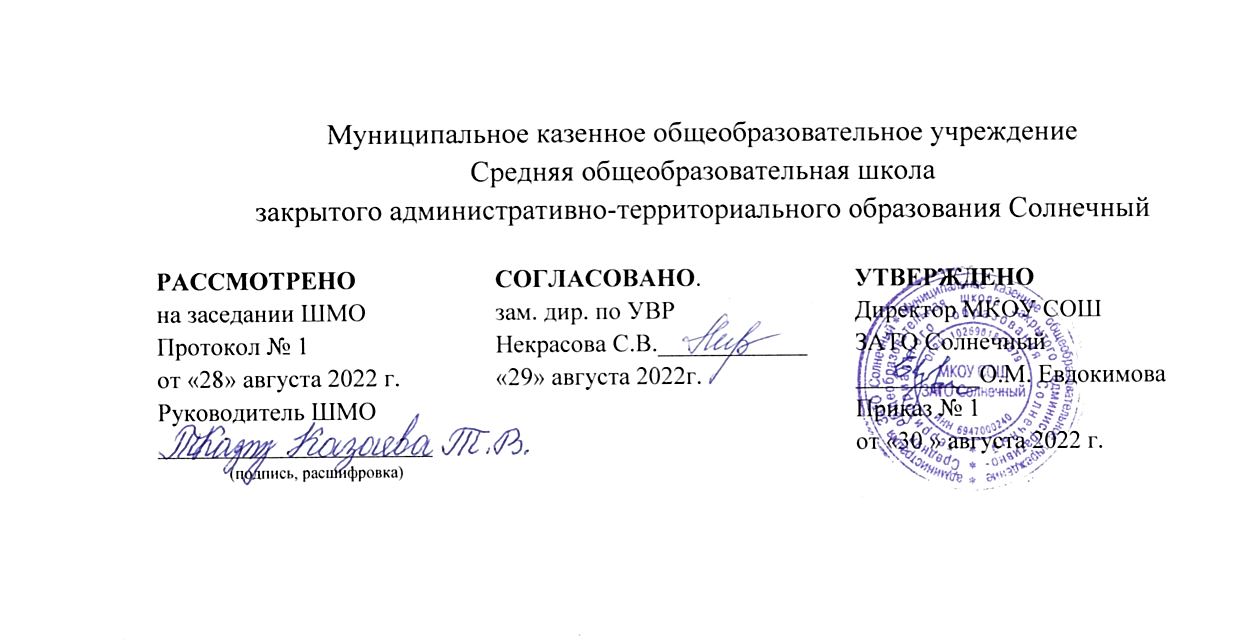 Рабочая программа по учебному предметуискусствона 2022-2023 учебный годПрограмма разработана на основе примерной программы общего образования по музыке и авторской программы «Искусство» 8-9 класс, Е. Д. Критская, Г. П. Сергеева, Т. С. ШмагинаБазовый уровень для  8 класса Срок реализации – 1 годКоличество часов  по программе 34Количество часов неделю 1Составитель:  Мезенцева М. А.учитель первой категориип. Солнечный Тверской области2022 г.РАЗДЕЛ 1. ПЛАНИРУЕМЫЕ РЕЗУЛЬТАТЫ ОСВОЕНИЯ ПРОГРАММЫ «ИСКУССТВО» Изучение искусства и организация учебной, художественно-творческой деятельности в процессе обучения обеспечивает личностное, социальное, познавательное, коммуникативное развитие учащихся. У школьников обогащается эмоционально-духовная сфера, формируются ценностные ориентации, умение решать учебные, художественно-творческие задачи; воспитывается художественный вкус, развиваются воображение, образное и ассоциативное мышление, стремление принимать участие в социально значимой деятельности, в художественных проектах школы, культурных событиях региона и др.В результате освоения содержания курса происходит гармонизация интеллектуального и эмоционального развития личности обучающегося, формируется целостное представление о мире, развивается образное восприятие и через эстетическое переживание и освоение способов творческого самовыражения осуществляется познание и самопознание.Личностными результатами изучения искусства являются:развитое эстетическое чувство, проявляющее себя в эмоционально-ценностном отношении к искусству и жизни;реализация творческого потенциала в процессе коллективной (или индивидуальной) художественно-эстетической  деятельности при воплощении (создании) художественных образов;оценка и самооценка художественно-творческих возможностей; умение вести диалог, аргументировать свою позицию.Выпускники научатся:аккумулировать, создавать и транслировать ценности искусства и культуры (обогащая свой личный опыт эмоциями и переживаниями, связанными с восприятием, исполнением произведений искусства); чувствовать и понимать свою сопричастность окружающему миру;использовать коммуникативные качества искусства; действовать самостоятельно при индивидуальном исполнении учебных и творческих задач и работать в проектном режиме, взаимодействуя с другими людьми в достижении общих целей; проявлять толерантность в совместной деятельности;участвовать в художественной жизни класса, школы, города и др.; анализировать и оценивать процесс и результаты собственной деятельности и соотносить их с поставленной задачей.Метапредметными результатами изучения искусства являются освоенные способы деятельности, применяемые при решении  проблем в реальных жизненных ситуациях:сравнение, анализ, обобщение, установление связей и отношений между явлениями культуры;работа с разными источниками информации, стремление к самостоятельному общению с искусством и художественному самообразованию;культурно-познавательная, коммуникативная и социально-эстетическая компетентности.Выпускники научатся:ориентироваться в культурном многообразии окружающей действительности, наблюдать за разнообразными явлениями жизни и искусства в учебной и внеурочной деятельности, различать истинные и ложные ценности;организовывать свою творческую деятельность, определять ее цели и задачи, выбирать и применять на практике способы достижения;мыслить образами, проводить сравнения и обобщения, выделять отдельные свойства и качества целостного явления;воспринимать эстетические ценности, высказывать мнение о достоинствах произведений высокого и массового искусства, видеть ассоциативные связи и осознавать их роль в творческой и исполнительской деятельности.Предметными результатами занятий по программе «Искусство» являются:в  сфере познавательной деятельности: освоение/присвоение художественных произведений как духовного опыта поколений; понимание значимости искусства, его места и роли в жизни человека; уважение культуры другого народа;знание основных закономерностей искусства» усвоение специфики художественного образа, особенностей средств художественной выразительности, языка разных видов искусства;устойчивый интерес к различным видам учебно-творческой деятельности, художественным традициям своего народа и достижениям мировой культуры; различать изученные виды и жанры искусств; описывать явления искусства, используя специальную терминологию; классифицировать изученные объекты и явления культуры;структурировать изученный материал и информацию, полученную из различных источников.
в сфере ценностно-ориентационной деятельности: формирование потребности в общении с искусством и способности воспринимать эстетические ценности; формирование художественного вкуса как системы ценностных ориентаций личности в мире искусства; представление основных закономерностей истории культуры и системы общечеловеческих ценностей; осознание ценности художественной культуры разных народов и места в ней отечественного искусства;уважение к культуре другого народа, освоение духовно-нравственного потенциала, аккумулированного в произведениях искусства, выявление идеалов эпохи, передаваемых через явления художественной культуры)в сфере эстетической деятельности: эстетическое  восприятие, способность воспринимать и анализировать эстетические ценности, высказывать мнение о достоинствах произведений высокого и массового искусства; видеть ассоциативные связи и осознавать их роль в творческой деятельности, умение понимать условность изображения и механизм визуализации, говорить языком изобразительных форм;создавать условные изображения, символы, понимать особенности разных видов искусства)развивать в себе индивидуальный художественный вкус, интеллектуальную и эмоциональную сферы; проявлять устойчивый интерес к искусству, художественным традициям своего народа и достижениям мировой культуры, расширять свой эстетический кругозор;определять зависимость художественной формы от цели творческого замысла;
реализовывать свой творческий потенциал, осуществлять самоопределение и самореализацию личности на эстетическом (художественно-образном) материале.

в сфере коммуникативной деятельности: формирование коммуникативной, информационной и социально-эстетической компетентности; культура презентаций своих творческих работ в различных формах и с помощью технических средств; диалоговые формы общения с произведениями искусства, умение выстроить диалог с художественными явлениями прошлого для понимания их значимости для современности.в трудовой сфере:применять различные художественные материалы, использовать выразительные средства искусства в своем творчестве как в традиционных, так и в инновационных (информационных) технологиях.
Выпускники основной школы научатся:воспринимать явления художественной культуры разных народов мира, осознавать в ней место отечественного искусства;понимать и интерпретировать художественные образы, ориентироваться в системе нравственных ценностей, представленных в произведениях искусства, делать выводы и умозаключения;описывать явления музыкальной, художественной культуры, используя для этого соответствующую терминологию;структурировать изученный материал и информацию, полученную из других источников; применять умения и навыки в каком-либо виде художественной деятельности; решать творческие проблемы.РАЗДЕЛ 2. Содержание учебного предмета.Раздел 1. Искусство в жизни современного человека (3 ч)Искусство вокруг нас, его роль в жизни современного человека. Искусство как хранитель культуры, духовного опыта человечества. Обращение к искусству прошлого с целью выявления его полифункциональности и ценности для людей, живших во все времена. Основные стили в искусстве прошлого и настоящего (Запад — Россия — Восток). Стилистические особенности выразительных средств разных видов искусства. Роль искусства в формировании творческого мышления человека (художественного и научного).Раздел 2.  Искусство открывает новые грани мира (7 ч)Искусство как образная модель окружающего мира, обогащающая жизненный опыт человека, его знания и представления о мире. Знание научное и знание художественное. Искусство как опыт передачи отношения к миру в образной форме, познания мира и самого себя. Открытие предметов и явлений окружающей жизни с помощью искусства.Общечеловеческие ценности и формы их передачи в искусстве. Стремление к отражению и осмыслению средствами искусства реальной жизни. Художественная оценка явлений, происходящих в обществе и жизни человека. Непосредственность получения знаний от художественного произведения о народе, о жизни, о себе, о другом человеке. Особенности познания мира в современном искусстве.Раздел 3.  Искусство как универсальный способ общения (7 ч)Искусство как проводник духовной энергии. Процесс художественной коммуникации и его роль в сближении народов, стран, эпох. Создание, восприятие и интерпретация художественных образов различных искусств как процесс коммуникации. Способы художественной коммуникации. Знаково-символический характер искусства. Разница между знаком и символом. Роль искусства в понимании смыслов информации, посылаемой средой человеку и человеком среде. Лаконичность и емкость художественной коммуникации. Диалог искусств. Обращение творца произведения искусства к современникам и потомкам. Информационная связь между произведением искусства и зрителем, читателем, слушателем. Освоение художественной информации об объективном мире и о субъективном восприятии этого мира художником, композитором, писателем, режиссером и др.Раздел 4.   Красота в искусстве и жизни (9ч)Что такое красота. Способность искусства дарить людям чувство эстетического переживания. Символы красоты. Различие реакций (эмоций, чувств, поступков) человека на социальные и природные явления в жизни и в искусстве. Творческий характер эстетического отношения к окружающему миру. Соединение в художественном произведении двух реальностей — действительно существующей и порожденной фантазией художника. Красота в понимании разных народов, социальных групп в различные эпохи. Взаимопроникновение классических и бытовых форм и сюжетов искусства. Поэтизация обыденности. Красота и польза.Раздел 5.   «Прекрасное пробуждает доброе» (8 ч)Преобразующая сила искусства. Воспитание искусством — это «тихая работа» (Ф. Шиллер). Ценностно-ориентирующая, нравственная, воспитательная функция искусства. Искусство как модель для подражания. Образы созданной реальности — поэтизация, идеализация, героизация и др. Синтез искусств в создании художественного образа спектакля. Соотнесение чувств, мыслей, оценок читателя, зрителя, слушателя с ценностными ориентирами автора художественного произведения. Идеал человека в искусстве. Воспитание души. Исследовательский проект.РАЗДЕЛ 3. Тематическое планирование№Разделы и темы уроковКолич часовХарактеристика деятельности обучающихся(формирование УУД) (на период изучения одного раздела)1Раздел 1. Искусство в жизни современного человека (3 часа)Искусство вокруг нас, его роль в жизни современного человека. 1Личностные:Смыслообразование (внутренняя мотивация учения)Регулятивные:Целеполагаиие (постановка учебной задачи на основе соотнесения того, что уже известно и усвоено учащимися, и того, что ещё неизвестно). Планирование (определение последовательности промежуточных целей с учётом конечного результата; составление плана и последовательности действий)2Художественный образ – стиль - язык1Личностные:Нравственно-этическая ориентация (оценивание усваиваемого содержания, исходя из социальных и личностных ценностей, обеспечивающее личностный моральный выбор);Познавательные:Общеучебные- формулирование познавательной цели;- поиск и выделение информации в соответствии с поставленной целью;- умение работать с информацией: систематизировать, структурировать ее;- выбор оснований и критериев для сравнения, классификации объектов;- умение строить речевое высказывание соблюдая нормы построения текста (логичность, связность, последовательность и др.) Коммуникативные:Умение формулировать вопрос (инициативное сотрудничество в поиске и сборе информации).Регулятивные:Оценка (выделение и осознание учащимися того, что уже усвоено и что ещё подлежит усвоению, осознание качества и уровня усвоения).3Наука и искусство. Знание научное и знание художественное. 1Личностные:Нравственно-этическая ориентация (оценивание усваиваемого содержания, исходя из социальных и личностных ценностей, обеспечивающее личностный моральный выбор);Познавательные:Общеучебные- формулирование познавательной цели;- поиск и выделение информации в соответствии с поставленной целью;- умение работать с информацией: систематизировать, структурировать ее;- выбор оснований и критериев для сравнения, классификации объектов;- умение строить речевое высказывание соблюдая нормы построения текста (логичность, связность, последовательность и др.) Коммуникативные:Умение формулировать вопрос (инициативное сотрудничество в поиске и сборе информации).Регулятивные:Оценка (выделение и осознание учащимися того, что уже усвоено и что ещё подлежит усвоению, осознание качества и уровня усвоения).4Раздел 2. Искусство открывает новые грани мира (7 часов)Искусство рассказывает о красоте Земли. Литературные страницы. 1Личностные:Формирование основ гражданской идентичности личностиРегулятивные:Целеполагаиие (постановка учебной задачи на основе соотнесения того, что уже известно и усвоено учащимися, и того, что ещё неизвестно). Планирование (определение последовательности промежуточных целей с учётом конечного результата; составление плана и последовательности действий).Прогнозирование (предвосхищение результата и уровня усвоения, его временных характеристик).Оценка (выделение и осознание учащимися того, что уже усвоено и что ещё подлежит усвоению, осознание качества и уровня усвоения). Познавательные:Общеучебныеформулирование познавательной цели;- поиск и выделение информации в соответствии с поставленной целью;- умение работать с информацией: систематизировать, структурировать ее;- построение логической цепи рассуждений;Логические- анализ с целью выделения признаков (существенных, несущественных)- синтез как составление целого из частей, - умение осуществлять смысловое чтение (понимать фактуальный, концептуальный и подтекстовый смысл текстов разных жанров и стилей, - извлекать необходимую информацию, различать основную и второстепенную информацию).Коммуникативные:Умение формулировать вопрос (инициативное сотрудничество в поиске и сборе информации).Умение произвольно и выразительно строить монологическую и диалогическую контекстную речь в соответствии с грамматическими и синтаксическими нормами языка, целями коммуникации и особенностями слушателя.5Пейзаж в живописи, музыке, литературе. Зримая музыка1Личностные:Формирование основ гражданской идентичности личностиРегулятивные:Целеполагаиие (постановка учебной задачи на основе соотнесения того, что уже известно и усвоено учащимися, и того, что ещё неизвестно). Планирование (определение последовательности промежуточных целей с учётом конечного результата; составление плана и последовательности действий).Прогнозирование (предвосхищение результата и уровня усвоения, его временных характеристик).Оценка (выделение и осознание учащимися того, что уже усвоено и что ещё подлежит усвоению, осознание качества и уровня усвоения). Познавательные:Общеучебныеформулирование познавательной цели;- поиск и выделение информации в соответствии с поставленной целью;- умение работать с информацией: систематизировать, структурировать ее;- построение логической цепи рассуждений;Логические- анализ с целью выделения признаков (существенных, несущественных)- синтез как составление целого из частей, - умение осуществлять смысловое чтение (понимать фактуальный, концептуальный и подтекстовый смысл текстов разных жанров и стилей, - извлекать необходимую информацию, различать основную и второстепенную информацию).Коммуникативные:Умение формулировать вопрос (инициативное сотрудничество в поиске и сборе информации).Умение произвольно и выразительно строить монологическую и диалогическую контекстную речь в соответствии с грамматическими и синтаксическими нормами языка, целями коммуникации и особенностями слушателя.6Человек в зеркале искусства: жанр портрета. Портрет в искусстве России.1Личностные:Формирование основ гражданской идентичности личностиРегулятивные:Целеполагаиие (постановка учебной задачи на основе соотнесения того, что уже известно и усвоено учащимися, и того, что ещё неизвестно). Планирование (определение последовательности промежуточных целей с учётом конечного результата; составление плана и последовательности действий).Прогнозирование (предвосхищение результата и уровня усвоения, его временных характеристик).Оценка (выделение и осознание учащимися того, что уже усвоено и что ещё подлежит усвоению, осознание качества и уровня усвоения). Познавательные:Общеучебныеформулирование познавательной цели;- поиск и выделение информации в соответствии с поставленной целью;- умение работать с информацией: систематизировать, структурировать ее;- построение логической цепи рассуждений;Логические- анализ с целью выделения признаков (существенных, несущественных)- синтез как составление целого из частей, - умение осуществлять смысловое чтение (понимать фактуальный, концептуальный и подтекстовый смысл текстов разных жанров и стилей, - извлекать необходимую информацию, различать основную и второстепенную информацию).Коммуникативные:Умение формулировать вопрос (инициативное сотрудничество в поиске и сборе информации).Умение произвольно и выразительно строить монологическую и диалогическую контекстную речь в соответствии с грамматическими и синтаксическими нормами языка, целями коммуникации и особенностями слушателя.7Портреты наших великих соотечественников.1Личностные:Формирование основ гражданской идентичности личностиРегулятивные:Целеполагаиие (постановка учебной задачи на основе соотнесения того, что уже известно и усвоено учащимися, и того, что ещё неизвестно). Планирование (определение последовательности промежуточных целей с учётом конечного результата; составление плана и последовательности действий).Прогнозирование (предвосхищение результата и уровня усвоения, его временных характеристик).Оценка (выделение и осознание учащимися того, что уже усвоено и что ещё подлежит усвоению, осознание качества и уровня усвоения). Познавательные:Общеучебныеформулирование познавательной цели;- поиск и выделение информации в соответствии с поставленной целью;- умение работать с информацией: систематизировать, структурировать ее;- построение логической цепи рассуждений;Логические- анализ с целью выделения признаков (существенных, несущественных)- синтез как составление целого из частей, - умение осуществлять смысловое чтение (понимать фактуальный, концептуальный и подтекстовый смысл текстов разных жанров и стилей, - извлекать необходимую информацию, различать основную и второстепенную информацию).Коммуникативные:Умение формулировать вопрос (инициативное сотрудничество в поиске и сборе информации).Умение произвольно и выразительно строить монологическую и диалогическую контекстную речь в соответствии с грамматическими и синтаксическими нормами языка, целями коммуникации и особенностями слушателя.8Как начиналась галерея.1Личностные:Формирование основ гражданской идентичности личностиРегулятивные:Целеполагаиие (постановка учебной задачи на основе соотнесения того, что уже известно и усвоено учащимися, и того, что ещё неизвестно). Планирование (определение последовательности промежуточных целей с учётом конечного результата; составление плана и последовательности действий).Прогнозирование (предвосхищение результата и уровня усвоения, его временных характеристик).Оценка (выделение и осознание учащимися того, что уже усвоено и что ещё подлежит усвоению, осознание качества и уровня усвоения). Познавательные:Общеучебныеформулирование познавательной цели;- поиск и выделение информации в соответствии с поставленной целью;- умение работать с информацией: систематизировать, структурировать ее;- построение логической цепи рассуждений;Логические- анализ с целью выделения признаков (существенных, несущественных)- синтез как составление целого из частей, - умение осуществлять смысловое чтение (понимать фактуальный, концептуальный и подтекстовый смысл текстов разных жанров и стилей, - извлекать необходимую информацию, различать основную и второстепенную информацию).Коммуникативные:Умение формулировать вопрос (инициативное сотрудничество в поиске и сборе информации).Умение произвольно и выразительно строить монологическую и диалогическую контекстную речь в соответствии с грамматическими и синтаксическими нормами языка, целями коммуникации и особенностями слушателя.9Исторический портрет. Александр Невский.1Личностные:Формирование основ гражданской идентичности личностиРегулятивные:Целеполагаиие (постановка учебной задачи на основе соотнесения того, что уже известно и усвоено учащимися, и того, что ещё неизвестно). Планирование (определение последовательности промежуточных целей с учётом конечного результата; составление плана и последовательности действий).Прогнозирование (предвосхищение результата и уровня усвоения, его временных характеристик).Оценка (выделение и осознание учащимися того, что уже усвоено и что ещё подлежит усвоению, осознание качества и уровня усвоения). Познавательные:Общеучебныеформулирование познавательной цели;- поиск и выделение информации в соответствии с поставленной целью;- умение работать с информацией: систематизировать, структурировать ее;- построение логической цепи рассуждений;Логические- анализ с целью выделения признаков (существенных, несущественных)- синтез как составление целого из частей, - умение осуществлять смысловое чтение (понимать фактуальный, концептуальный и подтекстовый смысл текстов разных жанров и стилей, - извлекать необходимую информацию, различать основную и второстепенную информацию).Коммуникативные:Умение формулировать вопрос (инициативное сотрудничество в поиске и сборе информации).Умение произвольно и выразительно строить монологическую и диалогическую контекстную речь в соответствии с грамматическими и синтаксическими нормами языка, целями коммуникации и особенностями слушателя.10Музыкальный портрет. Портрет композитора в литературе и кино.1Личностные:Формирование основ гражданской идентичности личностиРегулятивные:Целеполагаиие (постановка учебной задачи на основе соотнесения того, что уже известно и усвоено учащимися, и того, что ещё неизвестно). Планирование (определение последовательности промежуточных целей с учётом конечного результата; составление плана и последовательности действий).Прогнозирование (предвосхищение результата и уровня усвоения, его временных характеристик).Оценка (выделение и осознание учащимися того, что уже усвоено и что ещё подлежит усвоению, осознание качества и уровня усвоения). Познавательные:Общеучебныеформулирование познавательной цели;- поиск и выделение информации в соответствии с поставленной целью;- умение работать с информацией: систематизировать, структурировать ее;- построение логической цепи рассуждений;Логические- анализ с целью выделения признаков (существенных, несущественных)- синтез как составление целого из частей, - умение осуществлять смысловое чтение (понимать фактуальный, концептуальный и подтекстовый смысл текстов разных жанров и стилей, - извлекать необходимую информацию, различать основную и второстепенную информацию).Коммуникативные:Умение формулировать вопрос (инициативное сотрудничество в поиске и сборе информации).Умение произвольно и выразительно строить монологическую и диалогическую контекстную речь в соответствии с грамматическими и синтаксическими нормами языка, целями коммуникации и особенностями слушателя.11Раздел 3. Искусство как универсальный способ общения (7 ч)Мир в зеркале искусства. Роль искусства в сближении народов.1Личностные:Нравственно-этическая ориентация (оценивание усваиваемого содержания, исходя из социальных и личностных ценностей, обеспечивающее личностный моральный выбор).Регулятивные:Целеполагаиие (постановка учебной задачи на основе соотнесения того, что уже известно и усвоено учащимися, и того, что ещё неизвестно). Планирование (определение последовательности промежуточных целей с учётом конечного результата; составление плана и последовательности действий).Прогнозирование (предвосхищение результата и уровня усвоения, его временных характеристик).Контроль (в форме сличения способа действия и его результата с заданным эталоном с целью обнаружения отклонений и отличий от эталона) Коррекция (внесение необходимых дополнений и корректив в план и способ действия в случае расхождения эталона, реального действия и его продукта). Оценка (выделение и осознание учащимися того, что уже усвоено и что ещё подлежит усвоению, осознание качества и уровня усвоения). Познавательные:Общеучебные:- умение работать с информацией: систематизировать, структурировать ее;- умение осуществлять знаково-символические действия (замещение объекта  символом, моделирование);-установление причинно-следственных связей, выведение следствий;Логические- анализ с целью выделения признаков (существенных, несущественных);- синтез как составление целого из частей,- подведение под понятие;- умение строить речевое высказывание (устное и письменное), соблюдая нормы построения текста (логичность, связность, последовательность и др.) Коммуникативные:Умение формулировать вопрос (инициативное сотрудничество в поиске и сборе информации).Умение произвольно и выразительно строить монологическую и диалогическую контекстную речь в соответствии с грамматическими и синтаксическими нормами языка, целями коммуникации и особенностями слушателя.12Искусство художественного перевода – искусство общения. Искусство – проводник духовной энергии. Как происходит передача сообщения в искусстве.1Личностные:Нравственно-этическая ориентация (оценивание усваиваемого содержания, исходя из социальных и личностных ценностей, обеспечивающее личностный моральный выбор).Регулятивные:Целеполагаиие (постановка учебной задачи на основе соотнесения того, что уже известно и усвоено учащимися, и того, что ещё неизвестно). Планирование (определение последовательности промежуточных целей с учётом конечного результата; составление плана и последовательности действий).Прогнозирование (предвосхищение результата и уровня усвоения, его временных характеристик).Контроль (в форме сличения способа действия и его результата с заданным эталоном с целью обнаружения отклонений и отличий от эталона) Коррекция (внесение необходимых дополнений и корректив в план и способ действия в случае расхождения эталона, реального действия и его продукта). Оценка (выделение и осознание учащимися того, что уже усвоено и что ещё подлежит усвоению, осознание качества и уровня усвоения). Познавательные:Общеучебные:- умение работать с информацией: систематизировать, структурировать ее;- умение осуществлять знаково-символические действия (замещение объекта  символом, моделирование);-установление причинно-следственных связей, выведение следствий;Логические- анализ с целью выделения признаков (существенных, несущественных);- синтез как составление целого из частей,- подведение под понятие;- умение строить речевое высказывание (устное и письменное), соблюдая нормы построения текста (логичность, связность, последовательность и др.) Коммуникативные:Умение формулировать вопрос (инициативное сотрудничество в поиске и сборе информации).Умение произвольно и выразительно строить монологическую и диалогическую контекстную речь в соответствии с грамматическими и синтаксическими нормами языка, целями коммуникации и особенностями слушателя.13Знаки и символы искусства.1Личностные:Нравственно-этическая ориентация (оценивание усваиваемого содержания, исходя из социальных и личностных ценностей, обеспечивающее личностный моральный выбор).Регулятивные:Целеполагаиие (постановка учебной задачи на основе соотнесения того, что уже известно и усвоено учащимися, и того, что ещё неизвестно). Планирование (определение последовательности промежуточных целей с учётом конечного результата; составление плана и последовательности действий).Прогнозирование (предвосхищение результата и уровня усвоения, его временных характеристик).Контроль (в форме сличения способа действия и его результата с заданным эталоном с целью обнаружения отклонений и отличий от эталона) Коррекция (внесение необходимых дополнений и корректив в план и способ действия в случае расхождения эталона, реального действия и его продукта). Оценка (выделение и осознание учащимися того, что уже усвоено и что ещё подлежит усвоению, осознание качества и уровня усвоения). Познавательные:Общеучебные:- умение работать с информацией: систематизировать, структурировать ее;- умение осуществлять знаково-символические действия (замещение объекта  символом, моделирование);-установление причинно-следственных связей, выведение следствий;Логические- анализ с целью выделения признаков (существенных, несущественных);- синтез как составление целого из частей,- подведение под понятие;- умение строить речевое высказывание (устное и письменное), соблюдая нормы построения текста (логичность, связность, последовательность и др.) Коммуникативные:Умение формулировать вопрос (инициативное сотрудничество в поиске и сборе информации).Умение произвольно и выразительно строить монологическую и диалогическую контекстную речь в соответствии с грамматическими и синтаксическими нормами языка, целями коммуникации и особенностями слушателя.14Художественные послания предков. Разговор с современником.1Личностные:Нравственно-этическая ориентация (оценивание усваиваемого содержания, исходя из социальных и личностных ценностей, обеспечивающее личностный моральный выбор).Регулятивные:Целеполагаиие (постановка учебной задачи на основе соотнесения того, что уже известно и усвоено учащимися, и того, что ещё неизвестно). Планирование (определение последовательности промежуточных целей с учётом конечного результата; составление плана и последовательности действий).Прогнозирование (предвосхищение результата и уровня усвоения, его временных характеристик).Контроль (в форме сличения способа действия и его результата с заданным эталоном с целью обнаружения отклонений и отличий от эталона) Коррекция (внесение необходимых дополнений и корректив в план и способ действия в случае расхождения эталона, реального действия и его продукта). Оценка (выделение и осознание учащимися того, что уже усвоено и что ещё подлежит усвоению, осознание качества и уровня усвоения). Познавательные:Общеучебные:- умение работать с информацией: систематизировать, структурировать ее;- умение осуществлять знаково-символические действия (замещение объекта  символом, моделирование);-установление причинно-следственных связей, выведение следствий;Логические- анализ с целью выделения признаков (существенных, несущественных);- синтез как составление целого из частей,- подведение под понятие;- умение строить речевое высказывание (устное и письменное), соблюдая нормы построения текста (логичность, связность, последовательность и др.) Коммуникативные:Умение формулировать вопрос (инициативное сотрудничество в поиске и сборе информации).Умение произвольно и выразительно строить монологическую и диалогическую контекстную речь в соответствии с грамматическими и синтаксическими нормами языка, целями коммуникации и особенностями слушателя.15Символы в жизни и искусстве.1Личностные:Нравственно-этическая ориентация (оценивание усваиваемого содержания, исходя из социальных и личностных ценностей, обеспечивающее личностный моральный выбор).Регулятивные:Целеполагаиие (постановка учебной задачи на основе соотнесения того, что уже известно и усвоено учащимися, и того, что ещё неизвестно). Планирование (определение последовательности промежуточных целей с учётом конечного результата; составление плана и последовательности действий).Прогнозирование (предвосхищение результата и уровня усвоения, его временных характеристик).Контроль (в форме сличения способа действия и его результата с заданным эталоном с целью обнаружения отклонений и отличий от эталона) Коррекция (внесение необходимых дополнений и корректив в план и способ действия в случае расхождения эталона, реального действия и его продукта). Оценка (выделение и осознание учащимися того, что уже усвоено и что ещё подлежит усвоению, осознание качества и уровня усвоения). Познавательные:Общеучебные:- умение работать с информацией: систематизировать, структурировать ее;- умение осуществлять знаково-символические действия (замещение объекта  символом, моделирование);-установление причинно-следственных связей, выведение следствий;Логические- анализ с целью выделения признаков (существенных, несущественных);- синтез как составление целого из частей,- подведение под понятие;- умение строить речевое высказывание (устное и письменное), соблюдая нормы построения текста (логичность, связность, последовательность и др.) Коммуникативные:Умение формулировать вопрос (инициативное сотрудничество в поиске и сборе информации).Умение произвольно и выразительно строить монологическую и диалогическую контекстную речь в соответствии с грамматическими и синтаксическими нормами языка, целями коммуникации и особенностями слушателя.16Звучащий цвет и зримый звук1Личностные:Нравственно-этическая ориентация (оценивание усваиваемого содержания, исходя из социальных и личностных ценностей, обеспечивающее личностный моральный выбор).Регулятивные:Целеполагаиие (постановка учебной задачи на основе соотнесения того, что уже известно и усвоено учащимися, и того, что ещё неизвестно). Планирование (определение последовательности промежуточных целей с учётом конечного результата; составление плана и последовательности действий).Прогнозирование (предвосхищение результата и уровня усвоения, его временных характеристик).Контроль (в форме сличения способа действия и его результата с заданным эталоном с целью обнаружения отклонений и отличий от эталона) Коррекция (внесение необходимых дополнений и корректив в план и способ действия в случае расхождения эталона, реального действия и его продукта). Оценка (выделение и осознание учащимися того, что уже усвоено и что ещё подлежит усвоению, осознание качества и уровня усвоения). Познавательные:Общеучебные:- умение работать с информацией: систематизировать, структурировать ее;- умение осуществлять знаково-символические действия (замещение объекта  символом, моделирование);-установление причинно-следственных связей, выведение следствий;Логические- анализ с целью выделения признаков (существенных, несущественных);- синтез как составление целого из частей,- подведение под понятие;- умение строить речевое высказывание (устное и письменное), соблюдая нормы построения текста (логичность, связность, последовательность и др.) Коммуникативные:Умение формулировать вопрос (инициативное сотрудничество в поиске и сборе информации).Умение произвольно и выразительно строить монологическую и диалогическую контекстную речь в соответствии с грамматическими и синтаксическими нормами языка, целями коммуникации и особенностями слушателя.17Музыкально-поэтическая символика огня.1Личностные:Нравственно-этическая ориентация (оценивание усваиваемого содержания, исходя из социальных и личностных ценностей, обеспечивающее личностный моральный выбор).Регулятивные:Целеполагаиие (постановка учебной задачи на основе соотнесения того, что уже известно и усвоено учащимися, и того, что ещё неизвестно). Планирование (определение последовательности промежуточных целей с учётом конечного результата; составление плана и последовательности действий).Прогнозирование (предвосхищение результата и уровня усвоения, его временных характеристик).Контроль (в форме сличения способа действия и его результата с заданным эталоном с целью обнаружения отклонений и отличий от эталона) Коррекция (внесение необходимых дополнений и корректив в план и способ действия в случае расхождения эталона, реального действия и его продукта). Оценка (выделение и осознание учащимися того, что уже усвоено и что ещё подлежит усвоению, осознание качества и уровня усвоения). Познавательные:Общеучебные:- умение работать с информацией: систематизировать, структурировать ее;- умение осуществлять знаково-символические действия (замещение объекта  символом, моделирование);-установление причинно-следственных связей, выведение следствий;Логические- анализ с целью выделения признаков (существенных, несущественных);- синтез как составление целого из частей,- подведение под понятие;- умение строить речевое высказывание (устное и письменное), соблюдая нормы построения текста (логичность, связность, последовательность и др.) Коммуникативные:Умение формулировать вопрос (инициативное сотрудничество в поиске и сборе информации).Умение произвольно и выразительно строить монологическую и диалогическую контекстную речь в соответствии с грамматическими и синтаксическими нормами языка, целями коммуникации и особенностями слушателя.18Раздел 4. Красота в искусстве и жизни (9 ч) Что такое красота. 1Личностные:Нравственно-этическая ориентация (оценивание усваиваемого содержания, исходя из социальных и личностных ценностей, обеспечивающее личностный моральный выбор).Регулятивные:Целеполагаиие (постановка учебной задачи на основе соотнесения того, что уже известно и усвоено учащимися, и того, что ещё неизвестно). Планирование (определение последовательности промежуточных целей с учётом конечного результата; составление плана и последовательности действий).Прогнозирование (предвосхищение результата и уровня усвоения, его временных характеристик).Контроль (в форме сличения способа действия и его результата с заданным эталоном с целью обнаружения отклонений и отличий от эталона) Коррекция (внесение необходимых дополнений и корректив в план и способ действия в случае расхождения эталона, реального действия и его продукта). Оценка (выделение и осознание учащимися того, что уже усвоено и что ещё подлежит усвоению, осознание качества и уровня усвоения). Познавательные:Общеучебные:- умение работать с информацией: систематизировать, структурировать ее;- умение осуществлять знаково-символические действия (замещение объекта  символом, моделирование);-установление причинно-следственных связей, выведение следствий;Логические- анализ с целью выделения признаков (существенных, несущественных);- синтез как составление целого из частей,- подведение под понятие;- умение строить речевое высказывание (устное и письменное), соблюдая нормы построения текста (логичность, связность, последовательность и др.) Коммуникативные:Планирование учебного сотрудничества с учителем и сверстниками (определение цели, функций участников, способов взаимодействия). Разрешение конфликтов (выявление, идентификация проблемы, поиск и оценка альтернативных способов разрешения конфликта, принятие решения и его реализация).Управление поведением партнёра (контроль, коррекция, оценка действий партнёра)19Откровенье вечной  красоты. 1Личностные:Нравственно-этическая ориентация (оценивание усваиваемого содержания, исходя из социальных и личностных ценностей, обеспечивающее личностный моральный выбор).Регулятивные:Целеполагаиие (постановка учебной задачи на основе соотнесения того, что уже известно и усвоено учащимися, и того, что ещё неизвестно). Планирование (определение последовательности промежуточных целей с учётом конечного результата; составление плана и последовательности действий).Прогнозирование (предвосхищение результата и уровня усвоения, его временных характеристик).Контроль (в форме сличения способа действия и его результата с заданным эталоном с целью обнаружения отклонений и отличий от эталона) Коррекция (внесение необходимых дополнений и корректив в план и способ действия в случае расхождения эталона, реального действия и его продукта). Оценка (выделение и осознание учащимися того, что уже усвоено и что ещё подлежит усвоению, осознание качества и уровня усвоения). Познавательные:Общеучебные:- умение работать с информацией: систематизировать, структурировать ее;- умение осуществлять знаково-символические действия (замещение объекта  символом, моделирование);-установление причинно-следственных связей, выведение следствий;Логические- анализ с целью выделения признаков (существенных, несущественных);- синтез как составление целого из частей,- подведение под понятие;- умение строить речевое высказывание (устное и письменное), соблюдая нормы построения текста (логичность, связность, последовательность и др.) Коммуникативные:Планирование учебного сотрудничества с учителем и сверстниками (определение цели, функций участников, способов взаимодействия). Разрешение конфликтов (выявление, идентификация проблемы, поиск и оценка альтернативных способов разрешения конфликта, принятие решения и его реализация).Управление поведением партнёра (контроль, коррекция, оценка действий партнёра)20Застывшая музыка.1Личностные:Нравственно-этическая ориентация (оценивание усваиваемого содержания, исходя из социальных и личностных ценностей, обеспечивающее личностный моральный выбор).Регулятивные:Целеполагаиие (постановка учебной задачи на основе соотнесения того, что уже известно и усвоено учащимися, и того, что ещё неизвестно). Планирование (определение последовательности промежуточных целей с учётом конечного результата; составление плана и последовательности действий).Прогнозирование (предвосхищение результата и уровня усвоения, его временных характеристик).Контроль (в форме сличения способа действия и его результата с заданным эталоном с целью обнаружения отклонений и отличий от эталона) Коррекция (внесение необходимых дополнений и корректив в план и способ действия в случае расхождения эталона, реального действия и его продукта). Оценка (выделение и осознание учащимися того, что уже усвоено и что ещё подлежит усвоению, осознание качества и уровня усвоения). Познавательные:Общеучебные:- умение работать с информацией: систематизировать, структурировать ее;- умение осуществлять знаково-символические действия (замещение объекта  символом, моделирование);-установление причинно-следственных связей, выведение следствий;Логические- анализ с целью выделения признаков (существенных, несущественных);- синтез как составление целого из частей,- подведение под понятие;- умение строить речевое высказывание (устное и письменное), соблюдая нормы построения текста (логичность, связность, последовательность и др.) Коммуникативные:Планирование учебного сотрудничества с учителем и сверстниками (определение цели, функций участников, способов взаимодействия). Разрешение конфликтов (выявление, идентификация проблемы, поиск и оценка альтернативных способов разрешения конфликта, принятие решения и его реализация).Управление поведением партнёра (контроль, коррекция, оценка действий партнёра)21Есть ли у красоты свои законы.1Личностные:Нравственно-этическая ориентация (оценивание усваиваемого содержания, исходя из социальных и личностных ценностей, обеспечивающее личностный моральный выбор).Регулятивные:Целеполагаиие (постановка учебной задачи на основе соотнесения того, что уже известно и усвоено учащимися, и того, что ещё неизвестно). Планирование (определение последовательности промежуточных целей с учётом конечного результата; составление плана и последовательности действий).Прогнозирование (предвосхищение результата и уровня усвоения, его временных характеристик).Контроль (в форме сличения способа действия и его результата с заданным эталоном с целью обнаружения отклонений и отличий от эталона) Коррекция (внесение необходимых дополнений и корректив в план и способ действия в случае расхождения эталона, реального действия и его продукта). Оценка (выделение и осознание учащимися того, что уже усвоено и что ещё подлежит усвоению, осознание качества и уровня усвоения). Познавательные:Общеучебные:- умение работать с информацией: систематизировать, структурировать ее;- умение осуществлять знаково-символические действия (замещение объекта  символом, моделирование);-установление причинно-следственных связей, выведение следствий;Логические- анализ с целью выделения признаков (существенных, несущественных);- синтез как составление целого из частей,- подведение под понятие;- умение строить речевое высказывание (устное и письменное), соблюдая нормы построения текста (логичность, связность, последовательность и др.) Коммуникативные:Планирование учебного сотрудничества с учителем и сверстниками (определение цели, функций участников, способов взаимодействия). Разрешение конфликтов (выявление, идентификация проблемы, поиск и оценка альтернативных способов разрешения конфликта, принятие решения и его реализация).Управление поведением партнёра (контроль, коррекция, оценка действий партнёра)22Всегда ли люди понимали красоту.1Личностные:Нравственно-этическая ориентация (оценивание усваиваемого содержания, исходя из социальных и личностных ценностей, обеспечивающее личностный моральный выбор).Регулятивные:Целеполагаиие (постановка учебной задачи на основе соотнесения того, что уже известно и усвоено учащимися, и того, что ещё неизвестно). Планирование (определение последовательности промежуточных целей с учётом конечного результата; составление плана и последовательности действий).Прогнозирование (предвосхищение результата и уровня усвоения, его временных характеристик).Контроль (в форме сличения способа действия и его результата с заданным эталоном с целью обнаружения отклонений и отличий от эталона) Коррекция (внесение необходимых дополнений и корректив в план и способ действия в случае расхождения эталона, реального действия и его продукта). Оценка (выделение и осознание учащимися того, что уже усвоено и что ещё подлежит усвоению, осознание качества и уровня усвоения). Познавательные:Общеучебные:- умение работать с информацией: систематизировать, структурировать ее;- умение осуществлять знаково-символические действия (замещение объекта  символом, моделирование);-установление причинно-следственных связей, выведение следствий;Логические- анализ с целью выделения признаков (существенных, несущественных);- синтез как составление целого из частей,- подведение под понятие;- умение строить речевое высказывание (устное и письменное), соблюдая нормы построения текста (логичность, связность, последовательность и др.) Коммуникативные:Планирование учебного сотрудничества с учителем и сверстниками (определение цели, функций участников, способов взаимодействия). Разрешение конфликтов (выявление, идентификация проблемы, поиск и оценка альтернативных способов разрешения конфликта, принятие решения и его реализация).Управление поведением партнёра (контроль, коррекция, оценка действий партнёра)23Великий дар творчества: радость и красота созидания.1Личностные:Нравственно-этическая ориентация (оценивание усваиваемого содержания, исходя из социальных и личностных ценностей, обеспечивающее личностный моральный выбор).Регулятивные:Целеполагаиие (постановка учебной задачи на основе соотнесения того, что уже известно и усвоено учащимися, и того, что ещё неизвестно). Планирование (определение последовательности промежуточных целей с учётом конечного результата; составление плана и последовательности действий).Прогнозирование (предвосхищение результата и уровня усвоения, его временных характеристик).Контроль (в форме сличения способа действия и его результата с заданным эталоном с целью обнаружения отклонений и отличий от эталона) Коррекция (внесение необходимых дополнений и корректив в план и способ действия в случае расхождения эталона, реального действия и его продукта). Оценка (выделение и осознание учащимися того, что уже усвоено и что ещё подлежит усвоению, осознание качества и уровня усвоения). Познавательные:Общеучебные:- умение работать с информацией: систематизировать, структурировать ее;- умение осуществлять знаково-символические действия (замещение объекта  символом, моделирование);-установление причинно-следственных связей, выведение следствий;Логические- анализ с целью выделения признаков (существенных, несущественных);- синтез как составление целого из частей,- подведение под понятие;- умение строить речевое высказывание (устное и письменное), соблюдая нормы построения текста (логичность, связность, последовательность и др.) Коммуникативные:Планирование учебного сотрудничества с учителем и сверстниками (определение цели, функций участников, способов взаимодействия). Разрешение конфликтов (выявление, идентификация проблемы, поиск и оценка альтернативных способов разрешения конфликта, принятие решения и его реализация).Управление поведением партнёра (контроль, коррекция, оценка действий партнёра)24Как соотносятся красота и польза.1Личностные:Нравственно-этическая ориентация (оценивание усваиваемого содержания, исходя из социальных и личностных ценностей, обеспечивающее личностный моральный выбор).Регулятивные:Целеполагаиие (постановка учебной задачи на основе соотнесения того, что уже известно и усвоено учащимися, и того, что ещё неизвестно). Планирование (определение последовательности промежуточных целей с учётом конечного результата; составление плана и последовательности действий).Прогнозирование (предвосхищение результата и уровня усвоения, его временных характеристик).Контроль (в форме сличения способа действия и его результата с заданным эталоном с целью обнаружения отклонений и отличий от эталона) Коррекция (внесение необходимых дополнений и корректив в план и способ действия в случае расхождения эталона, реального действия и его продукта). Оценка (выделение и осознание учащимися того, что уже усвоено и что ещё подлежит усвоению, осознание качества и уровня усвоения). Познавательные:Общеучебные:- умение работать с информацией: систематизировать, структурировать ее;- умение осуществлять знаково-символические действия (замещение объекта  символом, моделирование);-установление причинно-следственных связей, выведение следствий;Логические- анализ с целью выделения признаков (существенных, несущественных);- синтез как составление целого из частей,- подведение под понятие;- умение строить речевое высказывание (устное и письменное), соблюдая нормы построения текста (логичность, связность, последовательность и др.) Коммуникативные:Планирование учебного сотрудничества с учителем и сверстниками (определение цели, функций участников, способов взаимодействия). Разрешение конфликтов (выявление, идентификация проблемы, поиск и оценка альтернативных способов разрешения конфликта, принятие решения и его реализация).Управление поведением партнёра (контроль, коррекция, оценка действий партнёра)25Как человек реагирует на явления в жизни и в искусстве.1Личностные:Нравственно-этическая ориентация (оценивание усваиваемого содержания, исходя из социальных и личностных ценностей, обеспечивающее личностный моральный выбор).Регулятивные:Целеполагаиие (постановка учебной задачи на основе соотнесения того, что уже известно и усвоено учащимися, и того, что ещё неизвестно). Планирование (определение последовательности промежуточных целей с учётом конечного результата; составление плана и последовательности действий).Прогнозирование (предвосхищение результата и уровня усвоения, его временных характеристик).Контроль (в форме сличения способа действия и его результата с заданным эталоном с целью обнаружения отклонений и отличий от эталона) Коррекция (внесение необходимых дополнений и корректив в план и способ действия в случае расхождения эталона, реального действия и его продукта). Оценка (выделение и осознание учащимися того, что уже усвоено и что ещё подлежит усвоению, осознание качества и уровня усвоения). Познавательные:Общеучебные:- умение работать с информацией: систематизировать, структурировать ее;- умение осуществлять знаково-символические действия (замещение объекта  символом, моделирование);-установление причинно-следственных связей, выведение следствий;Логические- анализ с целью выделения признаков (существенных, несущественных);- синтез как составление целого из частей,- подведение под понятие;- умение строить речевое высказывание (устное и письменное), соблюдая нормы построения текста (логичность, связность, последовательность и др.) Коммуникативные:Планирование учебного сотрудничества с учителем и сверстниками (определение цели, функций участников, способов взаимодействия). Разрешение конфликтов (выявление, идентификация проблемы, поиск и оценка альтернативных способов разрешения конфликта, принятие решения и его реализация).Управление поведением партнёра (контроль, коррекция, оценка действий партнёра)26Презентация творческого проекта1Личностные:Нравственно-этическая ориентация (оценивание усваиваемого содержания, исходя из социальных и личностных ценностей, обеспечивающее личностный моральный выбор).Регулятивные:Целеполагаиие (постановка учебной задачи на основе соотнесения того, что уже известно и усвоено учащимися, и того, что ещё неизвестно). Планирование (определение последовательности промежуточных целей с учётом конечного результата; составление плана и последовательности действий).Прогнозирование (предвосхищение результата и уровня усвоения, его временных характеристик).Контроль (в форме сличения способа действия и его результата с заданным эталоном с целью обнаружения отклонений и отличий от эталона) Коррекция (внесение необходимых дополнений и корректив в план и способ действия в случае расхождения эталона, реального действия и его продукта). Оценка (выделение и осознание учащимися того, что уже усвоено и что ещё подлежит усвоению, осознание качества и уровня усвоения). Познавательные:Общеучебные:- умение работать с информацией: систематизировать, структурировать ее;- умение осуществлять знаково-символические действия (замещение объекта  символом, моделирование);-установление причинно-следственных связей, выведение следствий;Логические- анализ с целью выделения признаков (существенных, несущественных);- синтез как составление целого из частей,- подведение под понятие;- умение строить речевое высказывание (устное и письменное), соблюдая нормы построения текста (логичность, связность, последовательность и др.) Коммуникативные:Планирование учебного сотрудничества с учителем и сверстниками (определение цели, функций участников, способов взаимодействия). Разрешение конфликтов (выявление, идентификация проблемы, поиск и оценка альтернативных способов разрешения конфликта, принятие решения и его реализация).Управление поведением партнёра (контроль, коррекция, оценка действий партнёра)27Раздел 5. Прекрасное пробуждает добро (8 ч)Преобразующая сила искусства. Воспитание искусством – это «тихая работа» (Ф.Шиллер).1Личностные:Нравственно-этическая ориентация (оценивание усваиваемого содержания, исходя из социальных и личностных ценностей, обеспечивающее личностный моральный выбор);Формирование основ гражданской идентичности личности.Регулятивные:Целеполагаиие (постановка учебной задачи на основе соотнесения того, что уже известно и усвоено учащимися, и того, что ещё неизвестно). Планирование (определение последовательности промежуточных целей с учётом конечного результата; составление плана и последовательности действий).Прогнозирование (предвосхищение результата и уровня усвоения, его временных характеристик).Контроль (в форме сличения способа действия и его результата с заданным эталоном с целью обнаружения отклонений и отличий от эталона) Коррекция (внесение необходимых дополнений и корректив в план и способ действия в случае расхождения эталона, реального действия и его продукта).Оценка (выделение и осознание учащимися того, что уже усвоено и что ещё подлежит усвоению, осознание качества и уровня усвоения). Познавательные:Действия постановки и решения проблем:- формулирование проблемы;- самостоятельное создание способов решения проблем творческого и поискового характера;- умение осуществлять смысловое чтение (понимать фактуальный, концептуальный и подтекстовый смысл текстов разных жанров и стилей, извлекать необходимую информацию, различать основную и второстепенную информацию)Логические- анализ с целью выделения признаков (существенных, несущественных)- синтез как составление целого из частей- выдвижение гипотез и их обоснование. Общеучебные- формулирование познавательной цели;- поиск и выделение информации в соответствии с поставленной целью;- умение работать с информацией: систематизировать, структурировать ее;Коммуникативные:Управление поведением партнёра (контроль, коррекция, оценка действий партнёра)Умение формулировать вопрос (инициативное сотрудничество в поиске и сборе информации).Умение произвольно и выразительно строить монологическую и диалогическую контекстную речь в соответствии с грамматическими и синтаксическими нормами языка, целями коммуникации и особенностями слушателя28Образы созданной реальности – поэтизация, идеализация, героизация и др.1Личностные:Нравственно-этическая ориентация (оценивание усваиваемого содержания, исходя из социальных и личностных ценностей, обеспечивающее личностный моральный выбор);Формирование основ гражданской идентичности личности.Регулятивные:Целеполагаиие (постановка учебной задачи на основе соотнесения того, что уже известно и усвоено учащимися, и того, что ещё неизвестно). Планирование (определение последовательности промежуточных целей с учётом конечного результата; составление плана и последовательности действий).Прогнозирование (предвосхищение результата и уровня усвоения, его временных характеристик).Контроль (в форме сличения способа действия и его результата с заданным эталоном с целью обнаружения отклонений и отличий от эталона) Коррекция (внесение необходимых дополнений и корректив в план и способ действия в случае расхождения эталона, реального действия и его продукта).Оценка (выделение и осознание учащимися того, что уже усвоено и что ещё подлежит усвоению, осознание качества и уровня усвоения). Познавательные:Действия постановки и решения проблем:- формулирование проблемы;- самостоятельное создание способов решения проблем творческого и поискового характера;- умение осуществлять смысловое чтение (понимать фактуальный, концептуальный и подтекстовый смысл текстов разных жанров и стилей, извлекать необходимую информацию, различать основную и второстепенную информацию)Логические- анализ с целью выделения признаков (существенных, несущественных)- синтез как составление целого из частей- выдвижение гипотез и их обоснование. Общеучебные- формулирование познавательной цели;- поиск и выделение информации в соответствии с поставленной целью;- умение работать с информацией: систематизировать, структурировать ее;Коммуникативные:Управление поведением партнёра (контроль, коррекция, оценка действий партнёра)Умение формулировать вопрос (инициативное сотрудничество в поиске и сборе информации).Умение произвольно и выразительно строить монологическую и диалогическую контекстную речь в соответствии с грамматическими и синтаксическими нормами языка, целями коммуникации и особенностями слушателя29Образы природы, Родины в русской прозе, поэзии и живописи. Поэтизация образа матери.  1Личностные:Нравственно-этическая ориентация (оценивание усваиваемого содержания, исходя из социальных и личностных ценностей, обеспечивающее личностный моральный выбор);Формирование основ гражданской идентичности личности.Регулятивные:Целеполагаиие (постановка учебной задачи на основе соотнесения того, что уже известно и усвоено учащимися, и того, что ещё неизвестно). Планирование (определение последовательности промежуточных целей с учётом конечного результата; составление плана и последовательности действий).Прогнозирование (предвосхищение результата и уровня усвоения, его временных характеристик).Контроль (в форме сличения способа действия и его результата с заданным эталоном с целью обнаружения отклонений и отличий от эталона) Коррекция (внесение необходимых дополнений и корректив в план и способ действия в случае расхождения эталона, реального действия и его продукта).Оценка (выделение и осознание учащимися того, что уже усвоено и что ещё подлежит усвоению, осознание качества и уровня усвоения). Познавательные:Действия постановки и решения проблем:- формулирование проблемы;- самостоятельное создание способов решения проблем творческого и поискового характера;- умение осуществлять смысловое чтение (понимать фактуальный, концептуальный и подтекстовый смысл текстов разных жанров и стилей, извлекать необходимую информацию, различать основную и второстепенную информацию)Логические- анализ с целью выделения признаков (существенных, несущественных)- синтез как составление целого из частей- выдвижение гипотез и их обоснование. Общеучебные- формулирование познавательной цели;- поиск и выделение информации в соответствии с поставленной целью;- умение работать с информацией: систематизировать, структурировать ее;Коммуникативные:Управление поведением партнёра (контроль, коррекция, оценка действий партнёра)Умение формулировать вопрос (инициативное сотрудничество в поиске и сборе информации).Умение произвольно и выразительно строить монологическую и диалогическую контекстную речь в соответствии с грамматическими и синтаксическими нормами языка, целями коммуникации и особенностями слушателя30Лирические образы в вокальной и инструментальной музыке.1Личностные:Нравственно-этическая ориентация (оценивание усваиваемого содержания, исходя из социальных и личностных ценностей, обеспечивающее личностный моральный выбор);Формирование основ гражданской идентичности личности.Регулятивные:Целеполагаиие (постановка учебной задачи на основе соотнесения того, что уже известно и усвоено учащимися, и того, что ещё неизвестно). Планирование (определение последовательности промежуточных целей с учётом конечного результата; составление плана и последовательности действий).Прогнозирование (предвосхищение результата и уровня усвоения, его временных характеристик).Контроль (в форме сличения способа действия и его результата с заданным эталоном с целью обнаружения отклонений и отличий от эталона) Коррекция (внесение необходимых дополнений и корректив в план и способ действия в случае расхождения эталона, реального действия и его продукта).Оценка (выделение и осознание учащимися того, что уже усвоено и что ещё подлежит усвоению, осознание качества и уровня усвоения). Познавательные:Действия постановки и решения проблем:- формулирование проблемы;- самостоятельное создание способов решения проблем творческого и поискового характера;- умение осуществлять смысловое чтение (понимать фактуальный, концептуальный и подтекстовый смысл текстов разных жанров и стилей, извлекать необходимую информацию, различать основную и второстепенную информацию)Логические- анализ с целью выделения признаков (существенных, несущественных)- синтез как составление целого из частей- выдвижение гипотез и их обоснование. Общеучебные- формулирование познавательной цели;- поиск и выделение информации в соответствии с поставленной целью;- умение работать с информацией: систематизировать, структурировать ее;Коммуникативные:Управление поведением партнёра (контроль, коррекция, оценка действий партнёра)Умение формулировать вопрос (инициативное сотрудничество в поиске и сборе информации).Умение произвольно и выразительно строить монологическую и диалогическую контекстную речь в соответствии с грамматическими и синтаксическими нормами языка, целями коммуникации и особенностями слушателя31Синтез искусств  в создании художественных образов.1Личностные:Нравственно-этическая ориентация (оценивание усваиваемого содержания, исходя из социальных и личностных ценностей, обеспечивающее личностный моральный выбор);Формирование основ гражданской идентичности личности.Регулятивные:Целеполагаиие (постановка учебной задачи на основе соотнесения того, что уже известно и усвоено учащимися, и того, что ещё неизвестно). Планирование (определение последовательности промежуточных целей с учётом конечного результата; составление плана и последовательности действий).Прогнозирование (предвосхищение результата и уровня усвоения, его временных характеристик).Контроль (в форме сличения способа действия и его результата с заданным эталоном с целью обнаружения отклонений и отличий от эталона) Коррекция (внесение необходимых дополнений и корректив в план и способ действия в случае расхождения эталона, реального действия и его продукта).Оценка (выделение и осознание учащимися того, что уже усвоено и что ещё подлежит усвоению, осознание качества и уровня усвоения). Познавательные:Действия постановки и решения проблем:- формулирование проблемы;- самостоятельное создание способов решения проблем творческого и поискового характера;- умение осуществлять смысловое чтение (понимать фактуальный, концептуальный и подтекстовый смысл текстов разных жанров и стилей, извлекать необходимую информацию, различать основную и второстепенную информацию)Логические- анализ с целью выделения признаков (существенных, несущественных)- синтез как составление целого из частей- выдвижение гипотез и их обоснование. Общеучебные- формулирование познавательной цели;- поиск и выделение информации в соответствии с поставленной целью;- умение работать с информацией: систематизировать, структурировать ее;Коммуникативные:Управление поведением партнёра (контроль, коррекция, оценка действий партнёра)Умение формулировать вопрос (инициативное сотрудничество в поиске и сборе информации).Умение произвольно и выразительно строить монологическую и диалогическую контекстную речь в соответствии с грамматическими и синтаксическими нормами языка, целями коммуникации и особенностями слушателя32Идеал человека в искусстве. Воспитание души.1Личностные:Нравственно-этическая ориентация (оценивание усваиваемого содержания, исходя из социальных и личностных ценностей, обеспечивающее личностный моральный выбор);Формирование основ гражданской идентичности личности.Регулятивные:Целеполагаиие (постановка учебной задачи на основе соотнесения того, что уже известно и усвоено учащимися, и того, что ещё неизвестно). Планирование (определение последовательности промежуточных целей с учётом конечного результата; составление плана и последовательности действий).Прогнозирование (предвосхищение результата и уровня усвоения, его временных характеристик).Контроль (в форме сличения способа действия и его результата с заданным эталоном с целью обнаружения отклонений и отличий от эталона) Коррекция (внесение необходимых дополнений и корректив в план и способ действия в случае расхождения эталона, реального действия и его продукта).Оценка (выделение и осознание учащимися того, что уже усвоено и что ещё подлежит усвоению, осознание качества и уровня усвоения). Познавательные:Действия постановки и решения проблем:- формулирование проблемы;- самостоятельное создание способов решения проблем творческого и поискового характера;- умение осуществлять смысловое чтение (понимать фактуальный, концептуальный и подтекстовый смысл текстов разных жанров и стилей, извлекать необходимую информацию, различать основную и второстепенную информацию)Логические- анализ с целью выделения признаков (существенных, несущественных)- синтез как составление целого из частей- выдвижение гипотез и их обоснование. Общеучебные- формулирование познавательной цели;- поиск и выделение информации в соответствии с поставленной целью;- умение работать с информацией: систематизировать, структурировать ее;Коммуникативные:Управление поведением партнёра (контроль, коррекция, оценка действий партнёра)Умение формулировать вопрос (инициативное сотрудничество в поиске и сборе информации).Умение произвольно и выразительно строить монологическую и диалогическую контекстную речь в соответствии с грамматическими и синтаксическими нормами языка, целями коммуникации и особенностями слушателя33Презентация исследовательских проектов «Полна чудес могучая природа»1Личностные:Нравственно-этическая ориентация (оценивание усваиваемого содержания, исходя из социальных и личностных ценностей, обеспечивающее личностный моральный выбор);Формирование основ гражданской идентичности личности.Регулятивные:Целеполагаиие (постановка учебной задачи на основе соотнесения того, что уже известно и усвоено учащимися, и того, что ещё неизвестно). Планирование (определение последовательности промежуточных целей с учётом конечного результата; составление плана и последовательности действий).Прогнозирование (предвосхищение результата и уровня усвоения, его временных характеристик).Контроль (в форме сличения способа действия и его результата с заданным эталоном с целью обнаружения отклонений и отличий от эталона) Коррекция (внесение необходимых дополнений и корректив в план и способ действия в случае расхождения эталона, реального действия и его продукта).Оценка (выделение и осознание учащимися того, что уже усвоено и что ещё подлежит усвоению, осознание качества и уровня усвоения). Познавательные:Действия постановки и решения проблем:- формулирование проблемы;- самостоятельное создание способов решения проблем творческого и поискового характера;- умение осуществлять смысловое чтение (понимать фактуальный, концептуальный и подтекстовый смысл текстов разных жанров и стилей, извлекать необходимую информацию, различать основную и второстепенную информацию)Логические- анализ с целью выделения признаков (существенных, несущественных)- синтез как составление целого из частей- выдвижение гипотез и их обоснование. Общеучебные- формулирование познавательной цели;- поиск и выделение информации в соответствии с поставленной целью;- умение работать с информацией: систематизировать, структурировать ее;Коммуникативные:Управление поведением партнёра (контроль, коррекция, оценка действий партнёра)Умение формулировать вопрос (инициативное сотрудничество в поиске и сборе информации).Умение произвольно и выразительно строить монологическую и диалогическую контекстную речь в соответствии с грамматическими и синтаксическими нормами языка, целями коммуникации и особенностями слушателя34.Контрольная работа1